СООБЩЕНИЕ о возможном установлении публичного сервитутаАдминистрация городского поселения «Атамановское» Читинского района Забайкальского края сообщает о возможном установлении публичного сервитута на территории муниципального образования городское поселение «Атамановское».Наименование уполномоченного органа, которым рассматривается ходатайство об установлении публичного сервитута: Администрация городского поселения «Атамановское» Читинского района Забайкальского края.2. Цели установления публичного сервитута: эксплуатация участка существующего объекта электросетевого хозяйства, в местах пересечения с автомобильными дорогами – ВЛ-6 кВ  «Атамановка-Серебряный бор».Адрес  или иное описание местоположения земельных участков, в отношении которых испрашивается публичный сервитут:4. Ознакомиться с поступившим ходатайством об установлении публичного сервитута и прилагаемым к нему описанием местоположения границ публичного сервитута, а также подать заявления об учете прав на указанные земельные участки (в случае, если права на них не зарегистрированы в Едином государственном реестре недвижимости) можно по адресу:  Забайкальский край, Читинский район, пгт. Атамановка, ул. Матюгина, 129А, кааб 5 (главный специалист по землепользованию) с пн.-пт.: 8.00ч.-12.00ч.,  13.00ч.-17.00ч, телефон для справок 8(3022) 99-20-03. Заявления об учете прав на земельные участки принимаются в течение 15 дней со дня официального опубликования настоящего сообщения.  Правообладатели земельных участков, подавшие заявления по истечении указанного срока, несут риски невозможности обеспечения их прав в связи с отсутствием информации о таких лицах и их правах на земельные участки.Сообщение о поступившем ходатайстве, а также описание местоположения границ публичного сервитута, размещено на официальном сайте администрации городского поселения «Атамановское» в информационно-телекоммуникационной сети «Интернет» admatamanovka@yandex.ruАдрес или иное описание местоположения земельного участка (участков), в отношении которого испрашивается публичный сервитутКадастровый номер земельного участкаКатегорияЗабайкальский край, Читинский район, пгт. Атамановка75:22:000000:278Земли населенных пунктовПлан границ объекта Выносной лист № 2 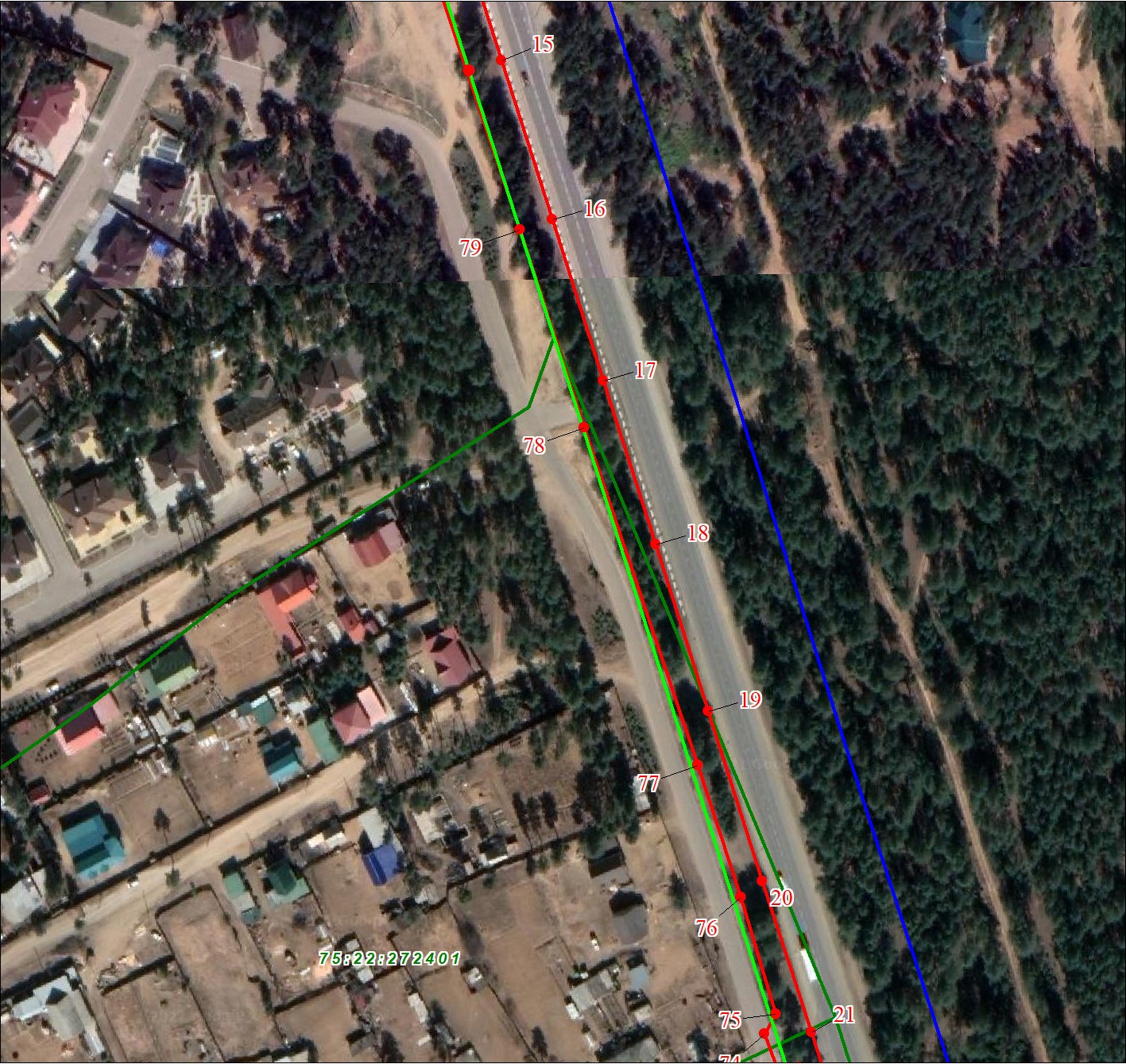 Масштаб 1:2000 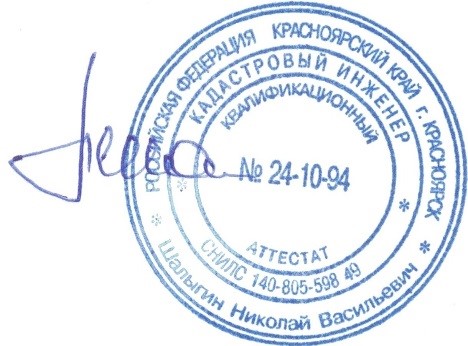 Используемые условные знаки и обозначения: Дата 19 января 2023 г. Место для оттиска печати (при наличии) лица, составившего описание местоположения границ объекта План границ объекта Выносной лист № 3 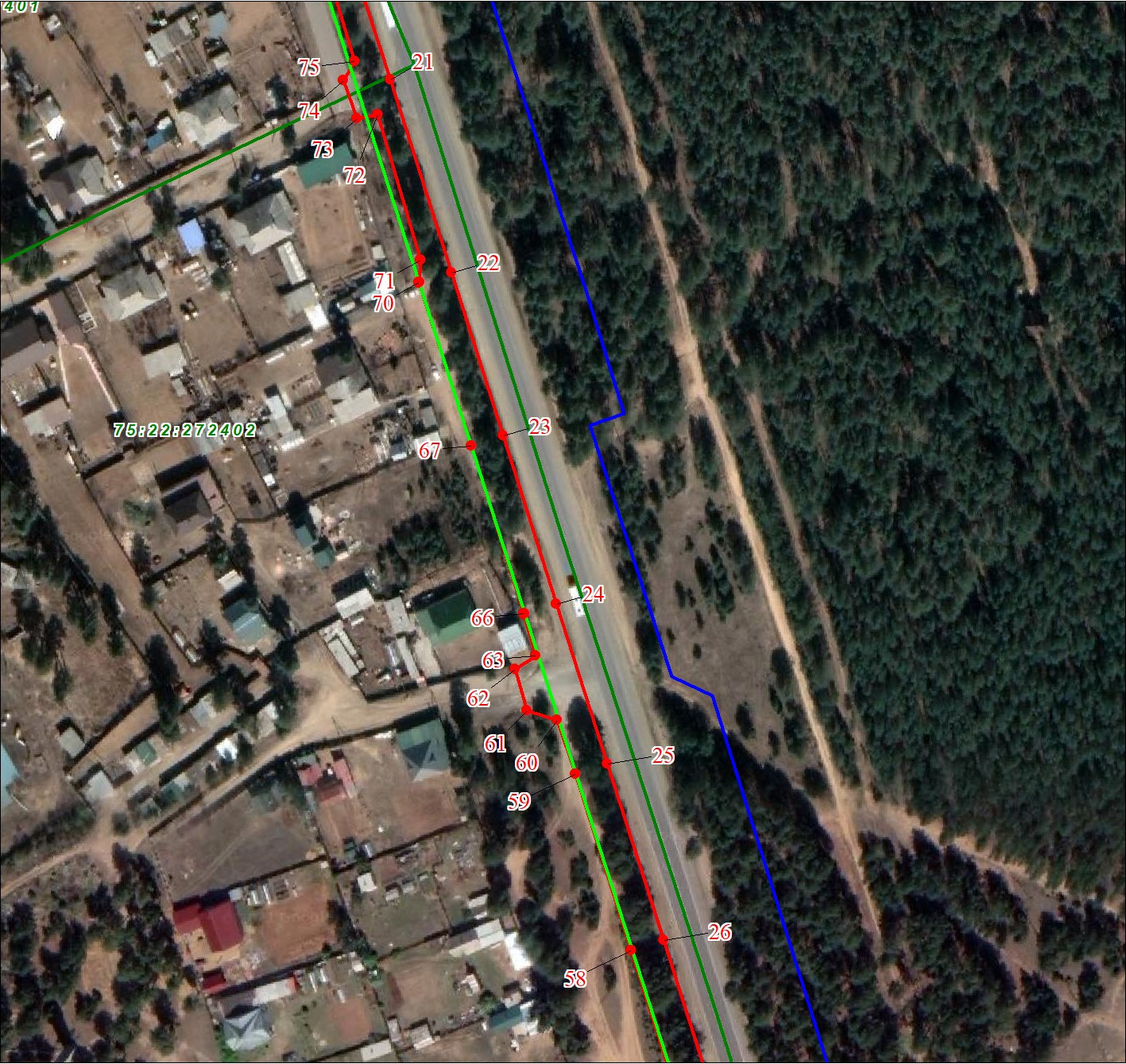 Масштаб 1:2000 Используемые условные знаки и обозначения: Дата 19 января 2023 г. Место для оттиска печати (при наличии) лица, составившего описание местоположения границ объекта План границ объекта Выносной лист № 4 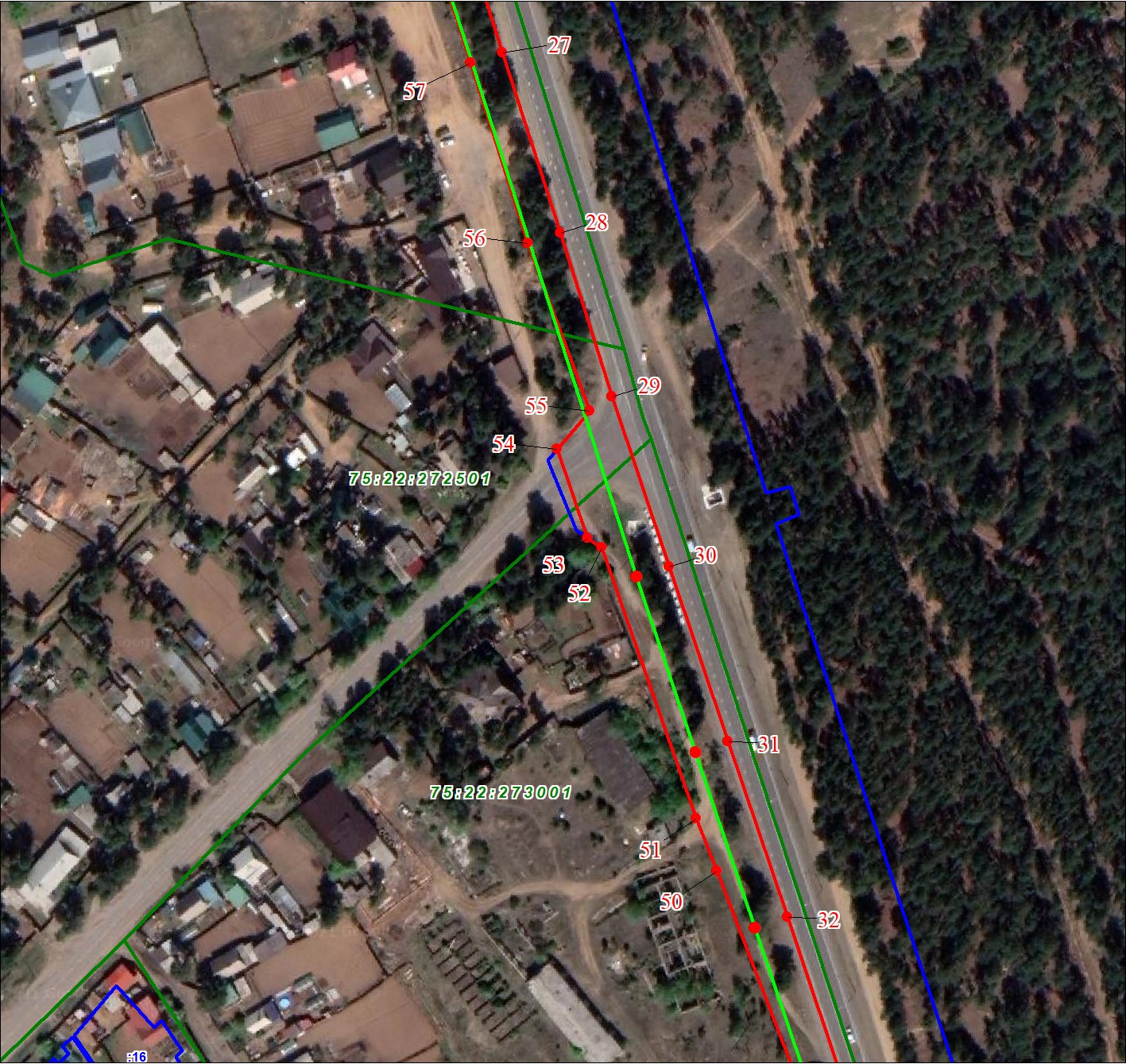 Масштаб 1:2000 Используемые условные знаки и обозначения: Дата 19 января 2023 г. Место для оттиска печати (при наличии) лица, составившего описание местоположения границ объекта План границ объекта Выносной лист № 5 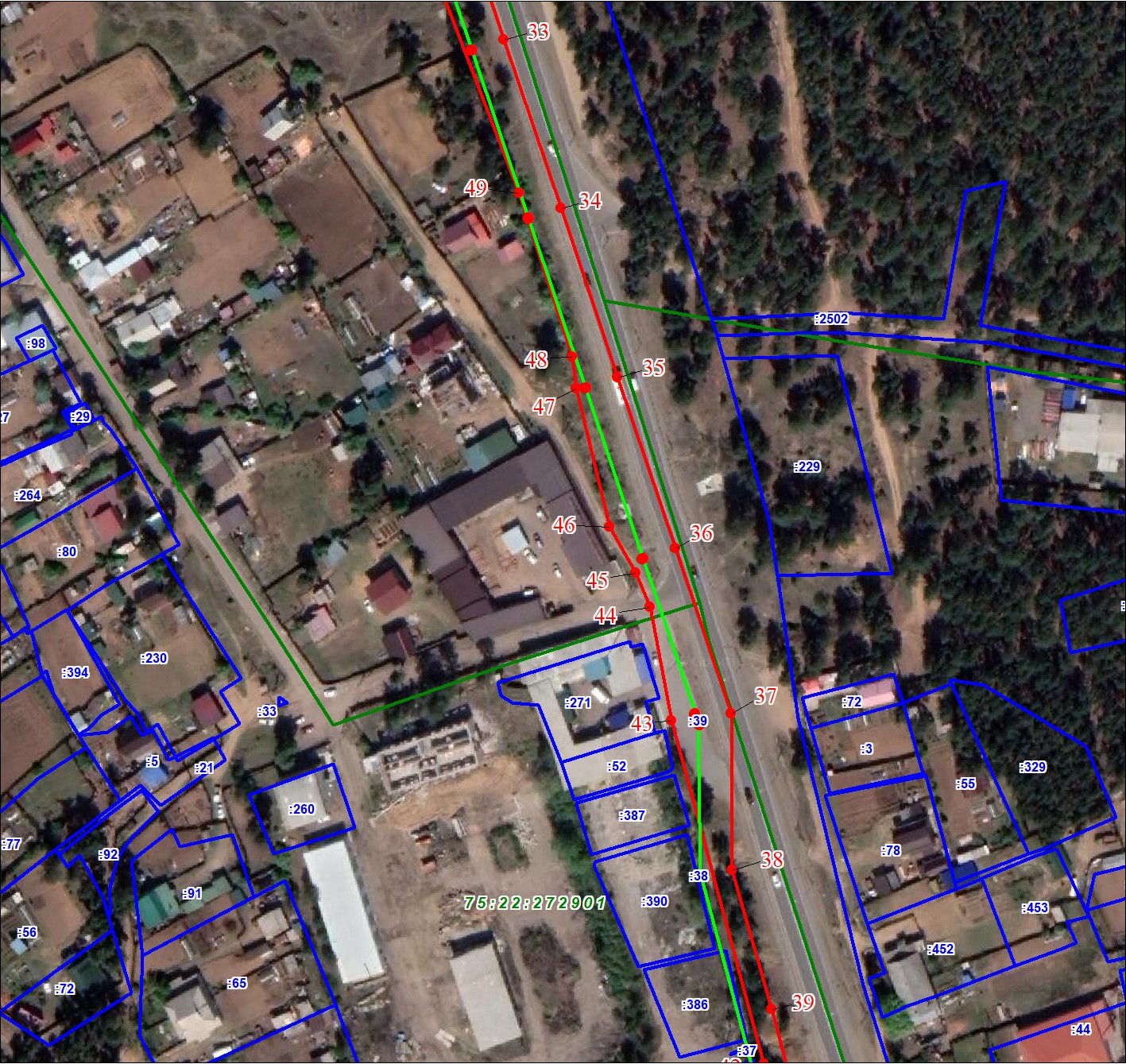 Масштаб 1:2000 Используемые условные знаки и обозначения: Дата 19 января 2023 г. Место для оттиска печати (при наличии) лица, составившего описание местоположения границ объекта План границ объекта Выносной лист № 6 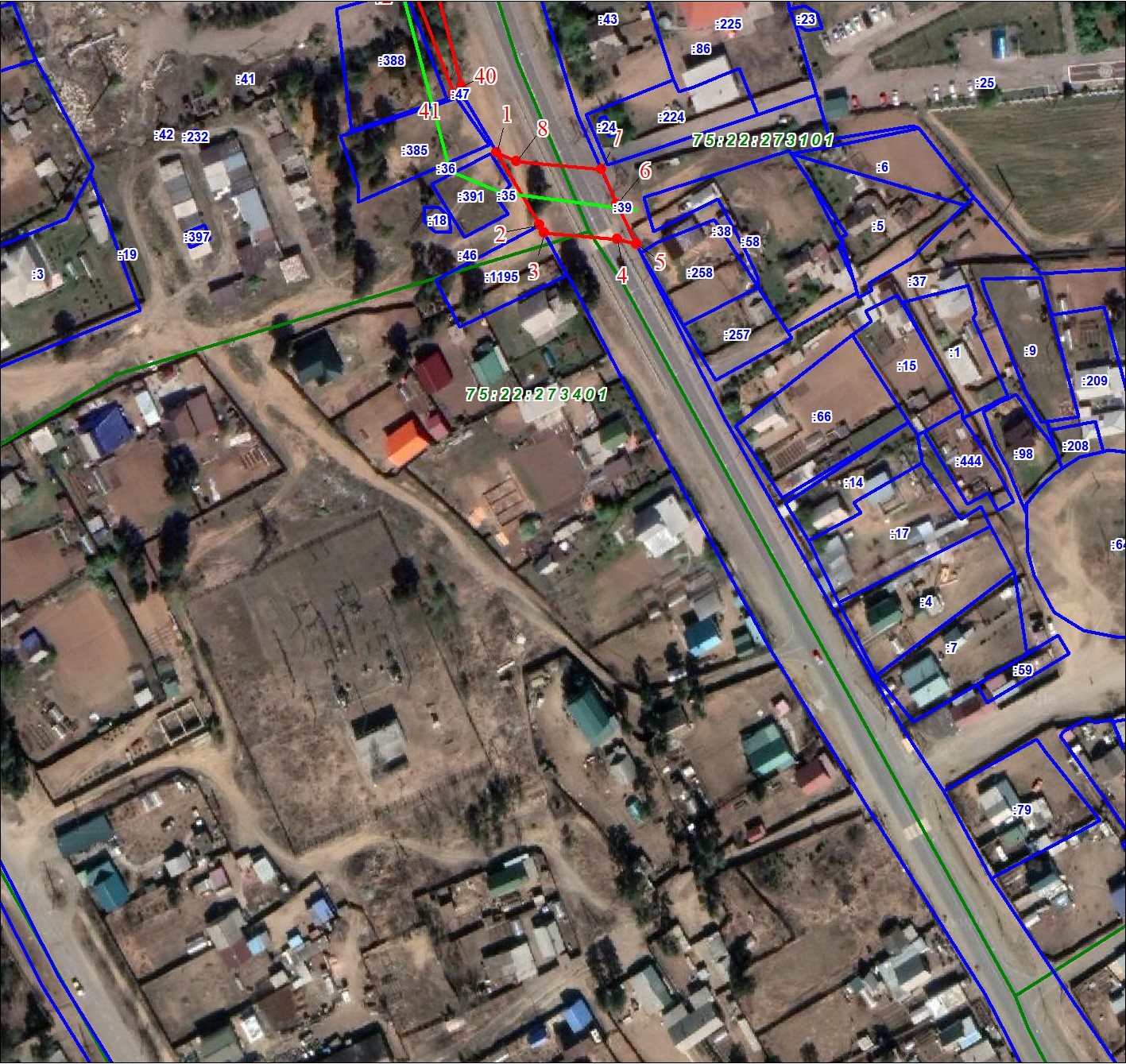 Масштаб 1:2000 Используемые условные знаки и обозначения: Дата 19 января 2023 г. Место для оттиска печати (при наличии) лица, составившего описание местоположения границ объекта 